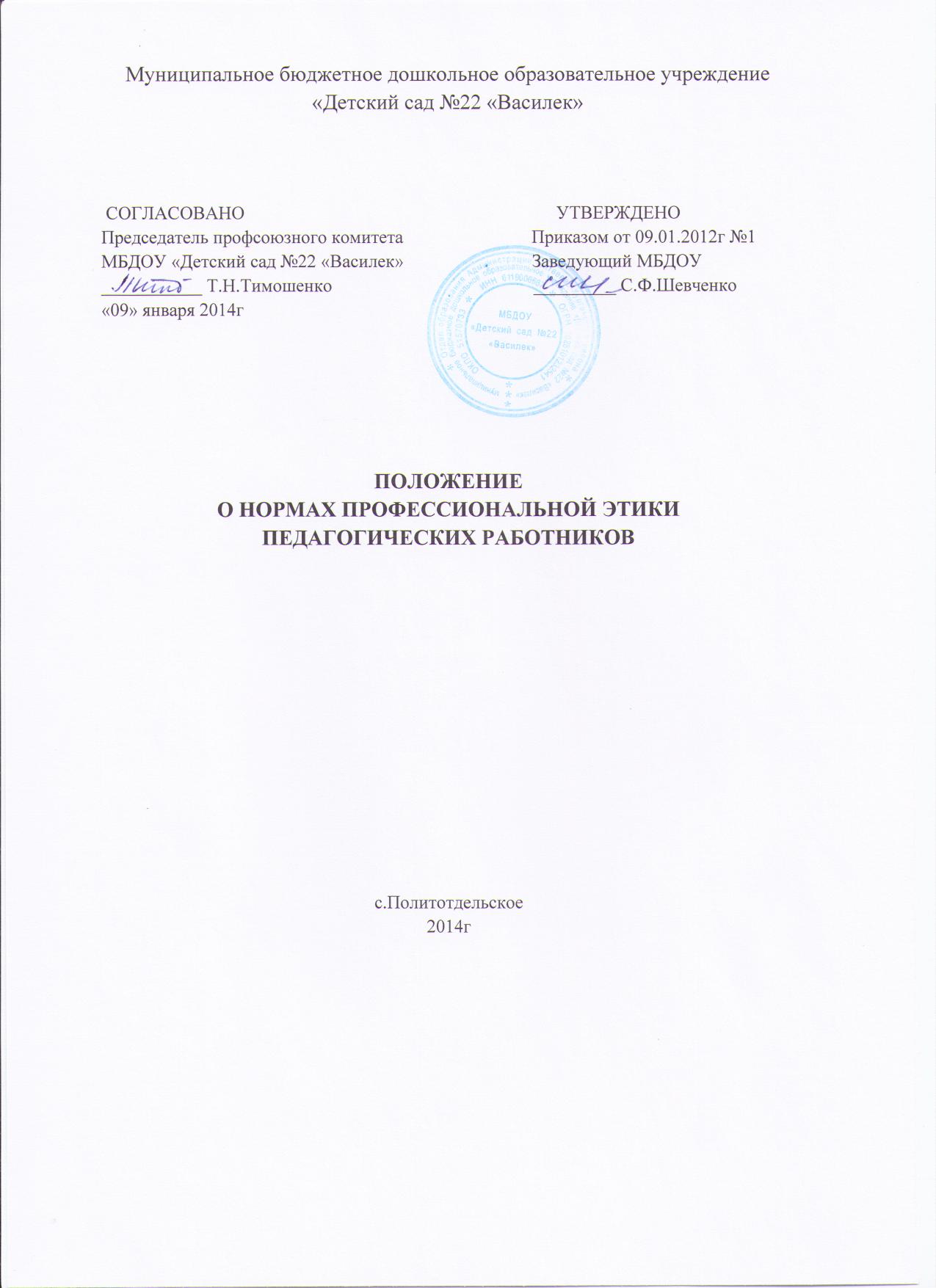 Общие положенияПоложение о нормах профессиональной этики педагогических работников муниципального бюджетного дошкольного образовательного учреждения «Детский сад № 22«Василек» (далее по тексту – МБДОУ) разработано на основании Конституции Российской Федерации, федеральных законов от 25.12.2008 № 273-Ф3 «О противодействии коррупции» и от 29.12.2012 № 273-ФЗ «Об образовании в Российской Федерации», других федеральных законов, содержащих ограничения, запреты и обязательства для педагогических работников, указа Президента Российской Федерации от 12.08.2002 № 885 «Об утверждении общих принципов служебного поведения государственных служащих», иных нормативных правовых актов Российской Федерации, Рекомендации ЮНЕСКО «О положении учителей», Декларации профессиональной этики Всемирной организации учителей и преподавателей.Настоящее Положение дополняет правила, установленные законодательством Российской Федерации об образовании.Положение представляет свод общих принципов профессиональной этики и основных правил поведения при осуществлении педагогической деятельности, основанных на нравственных критериях и традициях советской и российской школы, а также на международных стандартах и правилах педагогической деятельности, которым надлежит руководствоваться всем педагогическим работникам независимо от занимаемой ими должности и который является профессионально-нравственным руководством, обращённым к сознанию и совести каждого педагогического работника МБДОУ. Это инструмент, призванный помочь педагогическим работникам ответить на вопросы, связанные с профессиональным поведением и проблемами, возникающими между участниками отношений в сфере образования.Никакая норма настоящего Положения не должна толковаться как предписывающая или допускающая нарушение действующего законодательства об образовании.Настоящее Положение служит целям:повышения доверия граждан к МБДОУ;установления и обобщения нравственно-этических норм деятельности педагогических работников и их профессионального поведения для достойного осуществления ими своей профессиональной деятельности и повышения эффективности выполнения должностных обязанностей;содействия укреплению авторитета и обеспечению единых норм поведения педагогических работников МБДОУ;регулирования профессионально-этических проблем во взаимоотношениях педагогических работников, возникающих в процессе их совместной деятельности;воспитания высоконравственной личности педагогического работника, соответствующего нормам и принципам общечеловеческой и профессиональной морали.Положение служит основой для формирования взаимоотношений, основанных на нормах морали, уважительном отношении к педагогической деятельности в общественном сознании.Знание и соблюдение норм настоящего положения является нравственным долгом каждого педагогического работника МБДОУ и обязательным критерием оценки качества его профессиональной деятельности.Каждому педагогическому работнику следует принимать все необходимые меры для соблюдения Положения, а каждый участник образовательных отношений вправе ожидать от педагогического работника МБДОУ поведения в отношениях с ним в соответствии с настоящим Положением.Педагогический работник, осуществляющий педагогическую деятельность или поступающий на работу в МБДОУ, вправе, изучив содержание настоящего Положения, принять для себя его нормы или отказаться от педагогической деятельности в МБДОУ.Обязательства педагогических работниковперед профессиональной деятельностьюПедагогические работники при любых обстоятельствах должны сохранять честь и достоинство, присущие их деятельности.В процессе своей профессиональной деятельности педагогические работники должны соблюдать следующие этические принципы:законность;объективность;компетентность;независимость;тщательность;справедливость;честность;гуманность;демократичность;профессионализм;взаимоуважение;конфиденциальность.Педагогические работники, осознавая ответственность перед гражданами, обществом и государством, призваны:оправдывать доверие и уважение общества к своей профессиональной деятельности, прилагать усилия для повышения её престижа;исполнять должностные обязанности добросовестно и на высоком профессиональном уровне в целях обеспечения эффективной работы МБДОУ;исходить из того, что признание, соблюдение и защита прав и свобод человека и гражданина определяют основной смысл и содержание деятельности как МБДОУ в целом, так и каждого педагогического работника;осуществлять свою деятельность в пределах полномочий;не оказывать предпочтение каким-либо профессиональным или социальным группам и организациям, быть независимыми от влияния отдельных граждан, профессиональных или социальных групп и организаций;соблюдать беспристрастность, исключающую возможность влияния на свою профессиональную деятельность решений политических партий и общественных объединений;исключать действия, связанные с влиянием каких-либо личных, имущественных (финансовых) и иных интересов, препятствующих добросовестному исполнению должностных обязанностей;уведомлять администрацию МБДОУ обо всех случаях обращения к ним каких-либо лиц в целях склонения к совершению коррупционных правонарушений;соблюдать установленные действующим законодательством ограничения и запреты;проявлять корректность и внимательность в обращении с участниками отношений в сфере образования;проявлять толерантность к обычаям и традициям народов России и других государств, учитывать культурные и иные особенности различных этнических, социальных групп и конфессий, способствовать межнациональному и межконфессиональному согласию;придерживаться правил делового поведения и этических норм, связанных с осуществлением возложенных на МБДОУ социальных функций;принимать предусмотренные законодательством РФ меры по недопущению возникновения и урегулированию возникших случаев конфликта интересов;быть требовательными к себе, стремиться к самосовершенствованию;обеспечивать регулярное обновление и развитие профессиональных знаний и навыков;поддерживать все усилия по продвижению демократии и прав человека через образование;не терять чувство меры и самообладания;соблюдать правила русского языка, культуру своей речи, не допускать использования ругательств, грубых и оскорбительных высказываний;постоянно стремиться к как можно более эффективному распоряжению ресурсами, находящимися в сфере их ответственности;поддерживать порядок на рабочем месте;соблюдать деловой стиль, опрятность, аккуратность и чувство меры во внешнем виде.Важным показателем профессионализма педагогических работников является культура речи, проявляющаяся в их умении грамотно, доходчиво и точно передавать мысли, придерживаясь следующих речевых норм:ясности, обеспечивающей доступность и простоту в общении;грамотности, основанной на использовании общепринятых правил русского литературного языка;содержательности, выражающейся в продуманности, осмысленности и информативности обращения;логичности, предполагающей последовательность, непротиворечивость и обоснованность изложения мыслей;доказательности, включающей в себя достоверность и объективность информации;лаконичности, отражающей краткость и понятность речи;уместности, означающей необходимость и важность сказанного применительно к конкретной ситуации.В процессе своей профессиональной деятельности педагогические работники обязаны воздерживаться от:поведения, которое могло бы вызвать сомнение в добросовестном исполнении педагогическим работником своих должностных обязанностей, а также конфликтных ситуаций, способных нанести ущерб их репутации или авторитету МБДОУ;пренебрежительных отзывов о деятельности своего МБДОУ или проведения необоснованных сравнений его с другими МБДОУ;преувеличения своей значимости и профессиональных возможностей;проявления лести, лицемерия, назойливости, лжи и лукавства;любого вида высказываний и действий дискриминационного характера по признакам пола, возраста, расы, национальности, языка, гражданства, социального, имущественного или семейного положения, политических или религиозных предпочтений;высказываний, которые могут быть истолкованы как оскорбления в адрес определённых социальных, национальных или конфессионных групп;резких и циничных выражений оскорбительного характера, связанных с физическими недостатками человека;грубости, злой иронии, пренебрежительного тона, заносчивости, предвзятых замечаний, предъявления неправомерных, незаслуженных обвинений;угроз, оскорбительных выражений или реплик, действий, препятствующих нормальному общению или провоцирующих противоправное поведение;поспешности в принятии решений, пренебрежения правовыми и (или) моральными нормами, использования средств, не соответствующих требованиям закона, нравственным принципам и нормам.Педагогическим работникам необходимо принимать соответствующие меры по обеспечению безопасности и конфиденциальности информации, за несанкционированное разглашение которой они несут ответственность или которая стала им известна в связи с исполнением своих должностных обязанностей.Во время проведения занятий и любых официальных мероприятий не допускаются телефонные переговоры, звуковой сигнал мобильного телефона должен быть отключен.При разрешении конфликтной ситуации, возникшей между педагогическими работниками, приоритетным является учёт интересов МБДОУ в целом.Если педагогический работник не уверен в том, как действовать в сложной этической ситуации, он имеет право обратиться в комиссию МБДОУ по профессиональной этике за разъяснением, в котором ему не может быть отказано.Обязательства педагогических работников перед воспитанникамиПедагогические работники в процессе взаимодействия с воспитанниками:признают уникальность, индивидуальность и определённые личные потребности каждого;сами выбирают подходящий стиль общения, основанный на взаимном уважении;стараются обеспечить поддержку каждому для наилучшего раскрытия и применения его потенциала;выбирают такие методы работы, которые поощряют в воспитанниках развитие самостоятельности, инициативности, ответственности, самоконтроля, самовоспитания, желания сотрудничать и помогать другим;при оценке поведения и достижений воспитанников стремятся укреплять их самоуважение и веру в свои силы, показывать возможности совершенствования, повышать мотивацию обучения;проявляют толерантность;защищают их интересы и благосостояние и прилагают все усилия для того, чтобы защитить их от физического и (или) психологического насилия;принимают всевозможные меры, чтобы уберечь их от сексуального домогательства и (или) насилия;осуществляют должную заботу и обеспечивают конфиденциальность во всех делах, затрагивающих их интересы;прививают им ценности, созвучные международным стандартам прав человека;вселяют в них чувство, что они являются частью взаимно посвящённого общества, где есть место для каждого;стремятся стать для них положительным примером;применяют свою власть с соблюдением законодательных и моральных норм и состраданием;гарантируют, что особые отношения между ними не будут никогда использованы как идеологический и религиозный инструмент.В процессе взаимодействия с воспитанниками педагогические работники обязаны воздерживаться от:навязывания им своих взглядов, убеждений и предпочтений;оценки их личности и личности их законных представителей;предвзятой и необъективной оценки их деятельности и поступков;предвзятой и необъективной оценки действий законных представителей воспитанников;отказа от объяснения сложного материала со ссылкой на личностные и психологические недостатки воспитанников, а также из-за отсутствия времени для объяснения. При действительном отсутствии времени необходимо провести индивидуальную работу с воспитанником в удобное для обеих сторон время;требования платы за дополнительные образовательные услуги в рамках реализации основной общеобразовательной программы дошкольного образования;проведения на занятиях явной политической или религиозной агитации;употребления алкогольных напитков накануне и во время исполнения должностных обязанностей;курения в помещениях и на территории МБДОУ.Обязательства педагогических работниковперед законными представителями воспитанниковПедагогические работники в процессе взаимодействия с законными представителями воспитанников должны:помнить, что большинство обратившихся законных представителей воспитанников, как правило, столкнулись с трудностями, неприятностями или даже бедой. От того, как их встретят и выслушают, какую окажут помощь, зависят их настроение и их мнение о педагогических работниках и работе МБДОУ в целом;начинать общение с приветствия;проявлять внимательность, тактичность, доброжелательность, желание помочь;выслушивать объяснения или вопросы внимательно, не перебивая говорящего, проявляя доброжелательность и уважение к собеседнику;относиться почтительно к людям преклонного возраста, ветеранам, инвалидам, оказывать им необходимую помощь;высказываться в корректной и убедительной форме; если потребуется, спокойно, без раздражения повторить и разъяснить смысл сказанного;выслушать обращение и уяснить суть изложенной проблемы, при необходимости в корректной форме задать уточняющие вопросы;разъяснить при необходимости требования действующего законодательства и локальных актов по обсуждаемому вопросу;принять решение по существу обращения (при недостатке полномочий сообщить координаты полномочного лица).В процессе взаимодействия с законными представителями воспитанников педагогические работники не должны:заставлять их необоснованно долго ожидать приёма;перебивать их в грубой форме;проявлять раздражение и недовольство по отношению к ним;разговаривать по телефону, игнорируя их присутствие;разглашать высказанное воспитанниками мнение о своих законных представителях;переносить своё отношение к законным представителям воспитанников на оценку личности и достижений их детей.Педагогические работники должны прилагать все усилия, чтобы поощрить законных представителей активно участвовать в воспитании их ребёнка и поддерживать тем самым процесс воспитания и обучения, гарантируя выбор самой оптимальной и подходящей для их ребёнка формы работы.Рекомендуется не принимать на свой счёт обидных и несправедливых замечаний, неуместных острот, насмешек, не допускать втягивания в конфликтную ситуацию или скандал.В случае конфликтного поведения со стороны законного представителя воспитанника необходимо принять меры для того, чтобы снять эмоциональное напряжение, а затем спокойно разъяснить ему порядок решения вопроса.Обязательства педагогических работников перед коллегамиПедагогические работники в процессе взаимодействия с коллегами:поддерживают атмосферу коллегиальности, уважая их профессиональные мнения и убеждения; готовы предложить совет и помощь коллегам, находящимся в начале своего профессионального пути;поддерживают и продвигают их интересы;помогают друг другу в процессе взаимного оценивания, предусмотренного действующим законодательством и локальными актами МБДОУ.В процессе взаимодействия с коллегами педагогические работники обязаны воздерживаться от:пренебрежительных отзывов о работе других педагогических работников или проведения необоснованного сравнения их работы со своей;предвзятого и необъективного отношения к коллегам;обсуждения их недостатков и личной жизни.Обязательства педагогических работниковперед администрацией МБДОУПедагогические работники выполняют разумные указания администрации и имеют право подвергнуть их сомнению в порядке, установленном действующим законодательством.В процессе взаимодействия с администрацией педагогические работники обязаны воздерживаться от заискивания перед ней.Обязательства администрации МБДОУперед педагогическими работникамиБыть для других педагогических работников образцом профессионализма и безупречной репутации, способствовать формированию в МБДОУ благоприятного для эффективной работы морально-психологического климата.Делать всё возможное для полного раскрытия способностей и умений каждого педагогического работника.Ограждать педагогических работников от излишнего или неоправданного вмешательства в вопросы, которые по своему характеру входят в круг их профессиональных обязанностей, со стороны законных представителей воспитанников.Представителям администрации следует:формировать установки на сознательное соблюдение норм настоящего Положения;быть примером неукоснительного соблюдения принципов и норм настоящего Положения;помогать педагогическим работникам словом и делом, оказывать морально-психологическую помощь и поддержку, вникать в запросы и нужды;регулировать взаимоотношения в коллективе на основе принципов и норм профессиональной этики;пресекать интриги, слухи, сплетни, проявления нечестности, подлости, лицемерия в коллективе;обеспечивать рассмотрение без промедления фактов нарушения норм профессиональной этики и принятие по ним объективных решений;способствовать максимальной открытости и прозрачности деятельности МБДОУ с тем, чтобы не допустить возникновения ситуаций, когда из-за недостатка необходимой информации в обществе или у отдельных граждан появляются сомнения в законности действий педагогических работников;оставаться скромным в потребностях и запросах, как на работе, так и в быту.Представитель администрации не имеет морального права:перекладывать свою ответственность на подчинённых;использовать служебное положение в личных интересах;проявлять формализм, чванство, высокомерие, грубость;создавать условия для наушничества и доносительства в коллективе;обсуждать с подчинёнными действия вышестоящих руководителей;предоставлять покровительство, возможность карьерного роста по признакам родства, землячества, религиозной, кастовой, родовой принадлежности, личной преданности, приятельских отношений;демонстративно приближать к себе своих любимцев, делегировать им те или иные полномочия, не соответствующие их статусу, незаслуженно их поощрять, награждать, необоснованно предоставлять им доступ к материальным и нематериальным ресурсам;умышленно использовать свои должностные полномочия и преимущества вопреки интересам долга, исходя из корыстной личной заинтересованности.Контроль за соблюдением настоящего ПоложенияДля контроля соблюдения настоящего Положения, поддержки педагогических работников. Оказания им консультационной помощи в вопросах профессиональной этики, а также урегулирования спорных ситуаций приказом заведующего создаётся комиссия по профессиональной этике. В состав комиссии включаются наиболее квалифицированные и авторитетные представители педагогических работников.В своей деятельности комиссия руководствуется действующим законодательством об образовании, уставом МБДОУ, настоящим Положением и Положением о комиссии по профессиональной этике.Ответственность за нарушение настоящего ПоложенияНарушение требований настоящего положения квалифицируется как неисполнение или ненадлежащее исполнение педагогическим работником своих обязанностей, которое учитывается при проведении его аттестации и влечёт моральное воздействие либо одно из установленных трудовым законодательством дисциплинарных взысканий.